中共山东省委组织部 山东省人力资源和社会保障厅关于开展“山东—名校人才直通车”百校千企人才对接活动（2023届毕业生）的公告为深入贯彻中央和省委人才工作会议精神，大力实施人才兴鲁战略，加强人才引育创新，持续推进青年人才引进工作，中共山东省委组织部、山东省人力资源和社会保障厅面向2023届毕业生，开展“山东—名校人才直通车”百校千企人才对接活动，服务山东省用人单位与全国高校毕业生双向对接，现就有关事项公告如下：一、活动内容“山东—名校人才直通车”百校千企人才对接活动（2023届毕业生），由山东省市县三级组织部门和人力资源社会保障部门联动组织，积极畅通省内用人单位与全国高校毕业生信息对接渠道，向全国各大高校毕业生定向推送全省重点企事业单位人才需求情况和《支持青年人才发展政策清单》，向省内重点用人单位推送国内知名高校院系学生就业联系人、2023届毕业生生源等信息。活动采用线上方式举办。通过山东省人力资源和社会保障厅官网、“人才山东”网、“山东—名校人才直通车”网上对接平台、全国各大高校毕业生就业网以及有关媒体等渠道发布岗位需求信息和政策清单，岗位需求信息保持实时更新。二、活动时间2022年10月启动“山东—名校人才直通车”百校千企人才对接活动（2023届毕业生），持续到2023年6月底。三、山东省用人单位岗位需求情况截至目前，活动共组织浪潮集团、潍柴动力、中国重汽集团、歌尔股份、中铁十局集团、山东大学、中国海洋大学、山东产业技术研究院、山东高等技术研究院、省疾控中心等2000多家优秀用人单位参加，提供6000多个高质量就业岗位，需求6万人。本次活动全省共有专精特新“小巨人”企业78家，国家制造业单项冠军企业45家，瞪羚企业177家，共需求9000多人。四、活动参与方式“山东—名校人才直通车”网上对接平台（https://www.sdrc.com.cn/accountSdrcw/index）已开通全链条求职功能。自信息发布之日起，即可在线查阅用人单位岗位需求，实时查看意向单位联系方式，并可在线投递简历和参加面试，与用人单位进行自主对接沟通，确定来鲁就业意向。泰山在这里崛起，黄河在这里入海，孔子在这里诞生，黄河流域生态保护和高质量发展、新旧动能转换综合试验区等重大国家战略在此交汇，美丽山东机遇无限，热忱欢迎广大高校毕业生来鲁就业创业，共筑美好未来。附件：支持青年人才发展政策清单（2022年10月）中共山东省委组织部   山东省人力资源和社会保障厅                                2022年11月1日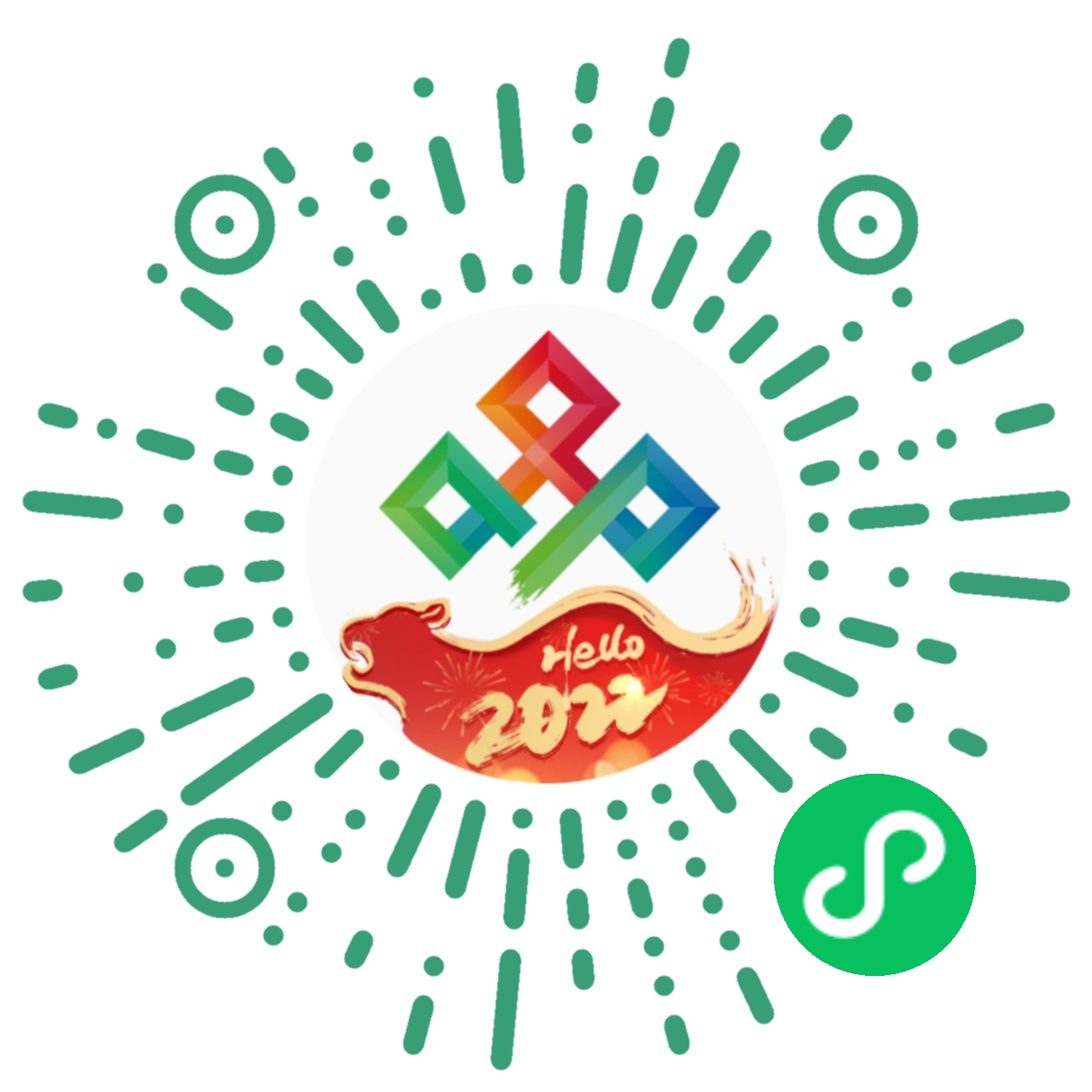 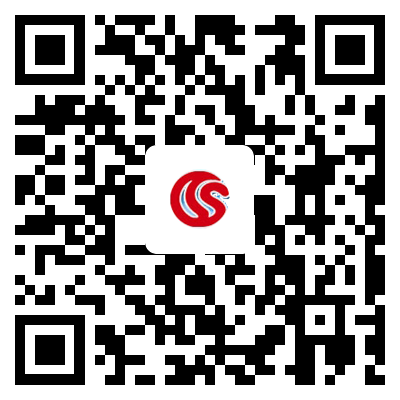 请扫码登录齐鲁人才政策字典，查看、匹配山东省、市各类人才政策。请扫描登录直通车网上对接平台，查阅“百校千企”活动岗位需求信息，投递简历，线上面试。